HUNTER BIRD OBSERVERS CLUB	Wader & Water Bird Counts 	WC 1/16WADERSSpecies not on Sheet (Note: an Unusual Record Report Form (URRF) will be required for any Uncommon or Rare Waders, so take careful field notes)Other waterbirdsOther species presentLOCATION:LOCATION:LOCATION:Co-ordinates:
(if known)…………………….S…………………….E…………………….S…………………….E…………………….S…………………….E…………………….S…………………….E…………………….S…………………….E…………………….S…………………….E…………………….S…………………….EHBOC Grid No:
     (if known)HBOC Grid No:
     (if known)HBOC Grid No:
     (if known)DATE:DATE:DATE:....….../…......./....….......….../…......./....…...Weather Conditions:Weather Conditions:Weather Conditions:Weather Conditions:Start Time:Finish Time:Finish Time:OBSERVER(S):OBSERVER(S):This record sheet is designed for use during counts of shorebirds and waterbirds at locations of interest in the Hunter Region. It lists the species more likely to be found within the Region. For uncommon and rare shorebirds, an Unusual Record Report Form (URRF) is likely to be requested; please make careful field notes at the time of the sighting.  Use a new sheet for each distinct location visited.  Send completed sheets to: Records Officer, Hunter Bird Observers Club Inc., P.O. Box 24 New Lambton NSW 2305.SpeciesTotalTally ScoreAust. Pied OystercatcherSooty OystercatcherRed-necked AvocetBlack-winged StiltPacific Golden PloverRed-capped PloverDouble-banded PloverLesser Sand PloverBlack-fronted DotterelMasked LapwingRed-kneed DotterelWhimbrelEastern CurlewBar-tailed GodwitBlack-tailed GodwitRuddy TurnstoneGreat KnotRed KnotSharp-tailed SandpiperCurlew SandpiperRed-necked StintLatham's SnipeTerek SandpiperCommon SandpiperGrey-tailed TattlerCommon GreenshankMarsh SandpiperSpeciesTotalTally Score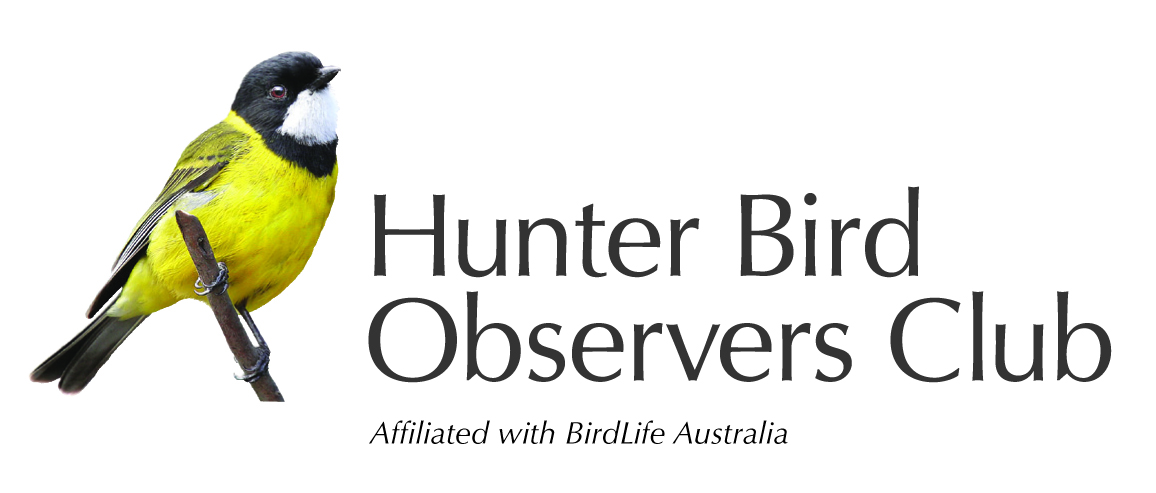 Your records are assisting the study & conservation of Australian native birds and their habitat.SpeciesTotalTally ScoreBlack SwanHardheadAustralasian ShovelerPacific Black DuckChestnut TealGrey TealMusk DuckAustralian Wood DuckAustralasian GrebeHoary-headed GrebePurple SwamphenDusky MoorhenEurasian CootAustralian PelicanStriated HeronCattle EgretWhite-necked HeronGreat EgretIntermediate EgretWhite-faced HeronLittle EgretAustralian White IbisStraw-necked IbisRoyal SpoonbillLittle Pied CormorantGreat CormorantLittle Black CormorantPied CormorantAustralasian DarterSpeciesTotalTally ScoreSilver GullLittle TernAust. Gull-billed TernCaspian TernWhite-fronted TernCommon TernCrested TernOspreyWhite-bellied Sea-EagleWhistling Kite